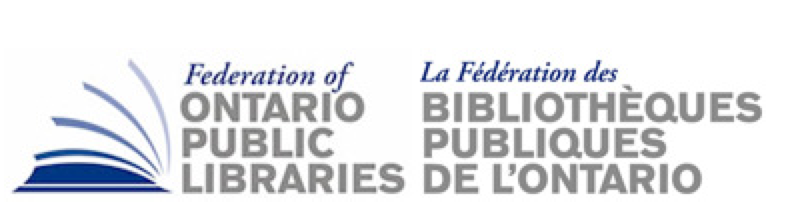 Results from Federation of Ontario Public Libraries (FOPL) Board Planning Workshop
Held at Toronto Reference Library on November 27, 2015DRAFTCONFIDENTIALFORT YORK FOUNDATIONRESULTS OF NOVEMBER 30, 2015 STRATEGY WORKSHOPDRAFT & CONFIDENTIALOn November 27, 2015 the Board of the Federation of Ontario Public Libraries (FOPL) participated in a board planning workshop held at the Toronto Reference Library. The objectives of the Workshop were to:To develop a shared understanding of the current state of FOPL and the strategic issues it must address in the futureTo develop a clear vision of FOPL 5 years from now – what should it have achieved and where should it be adding value?To develop a roadmap for moving forward – what needs to happen next and who should do what?This report summarizes the results of the workshop.  The Current State of FOPLStephen Abrams provided a brief overview on the current state of FOPL and recent initiatives. Where Are We Today?  Strategic Assessment - SWOT AnalysisThe participants broke into groups to answer the questions:What are the unique differentiating strengths of FOPL (relative to other sector organizations)?What weaknesses are limiting our potential impact?What external opportunities could we leverage?What potential threats should we be considering in our planning?Key points raised by the groups have been categorized and summarized below.  Points in italics are direct quotes from group discussions.  FOPL SWOT AnalysisIdentifying Strategic Issues for the FutureAt the end of this process, the group summarized the key strategic issues facing FOPL over the next 5 years as follows (note: these are not in priority order):•	Sustainability – resources - $ + staff•	Prioritization•	Positioning – clarity of promise, messaging, clarity of advocacy targets – who•	Getting deliverables to members and understanding impact •	Collaboration•	Membership including retention•	Diversity – French Where We Should Be Going:  Preliminary Brainstorming – Future Vision:  2020 +The groups then discussed the questions:•	 What should FOPL be known for in 2020?•	What value should FOPL be providing for key stakeholders? •	What would we want stakeholders to say about FOPL and its work?The following suggestions were made during the brainstorming session:•	Member advocacy – voice to government•	Go to for all public libraries•	Achievements – policy, campaigns•	Clear message – one voice•	Greater relationships beyond Ontario Government and TCR (school boards, employers, AMO)•	Leader of/in library sector – institutional (recognized by stakeholders)•	FOPL orchestrates the Ontario public libraries to deliver consistent messaging to the public•	FOPL is the trusted resource for public library information on the important topics•	FOPL generates library presence at the municipal level – educates the municipal sector and generates goodwill •	Successful advocacy to provincial government•	Well known as library leader supporting Ontario public libraries•	Marketing to Ontario citizens – citizens to understand value of public libraries•	FOPL builds capacity for local successes of public libraries The groups also discussed what value FOPL should be providing for key stakeholders (see table below – direct quotes from group discussions)Synopsis of Strategic Directions:The group concluded that the following strategic directions should guide FOPL over the next 5 years: •	Advocate to all of the Provincial Government, AMO and others – “driving the car” on government policy-	Position libraries as playing a leading role in helping systems adapt to 21st century changes – collective impact-	Position libraries as community hubs – serving government policy•	Equip local libraries to do consistent effective messaging to users and local municipalities 	-	Be an effective articulator of “the promise”-	Consensus-builder – the common ground-	Core common agenda-	Partnerships -	Mobilize the library community-	Provide research as an enabler-	Develop tools-	Make it easy to access – website•	Identify new and emerging issues – maintain a “watching brief”•	Represent every library system in Ontario 	-	FOPL consulted and recognized as a conduit to public libraries-	Use caucuses-	“Adopt a library” to build membership-	Make it easy-	Show ROI•	Partner with other provincial organizations and national organizations on national issues – e.g. First Nations•	FOPL should not…-	Intervene in local issues-	Intervene in national issuesPriority Strategic ObjectivesAt the end of the workshop each individual was given 3 stickies and asked to answer the question:Given our current state and our potential long term vision, what 3 strategic objectives should guide our collective work over the next 5 years?The priority strategic objectives are summarized below.  Numbers in parentheses refer to frequency of mention.  Verbatim statements are provided in the attached appendix.Next StepsThe draft materials will be reviewed and then a draft report will be prepared for the membership.  The committee structure should be reviewed to address the strategic priorities.  Appendix – Verbatim Strategic ObjectivesBe a strong voice and influence through government relations/advocacy (14)•	Focused plan of government relations agenda and priorities•	Advocating for public libraries in Ontario on key issues – to provincial government, AMO•	Advocating to provincial government for sustainable funding•	Political advocacy – recognized voice for public libraries •	Advocacy to provincial government for public library interests in issues•	Outcome-	X funding achieved-	X policies influenced•	Advocate to provincial government and AMO•	That FOPL has a strong voice and influence in government relations-	Influence on policy-	Provide government with current statistics•	Increasing our outreach with Queen’s Park•	Sharing our research insights with relevant ministries on a regular basis•	Advocate to AMO and other provincial “municipality-related” organizations to position public libraries as essential partners to meet 21st century challenges•	Advocacy at provincial level - raise awareness and profile of Ontario public libraries within the next 5 years •	Build relationships with AMO – on their agenda in 2016•	Be a voice for libraries to non-users-	Other ministries for funding-	Other stakeholdersEquip local libraries with tools, information and training (9)•	Proofs (stats) of public libraries value and impact•	Equipping local public libraries with resources/tools to do consistent and effective messaging•	Equipping local libraries to do consistent/effective messaging to users to local municipalities•	Equip public libraries with necessary tools to mobilize their communities and municipal leaders •	Offering training for library staff and boards•	Member libraries capacity increased-	X webinars attended-	X toolkits produced and used by member libraries•	Service to members -	Political advocacy-	Research-	Direction•	Communicate efficiently and regularly with member institutions •	Develop FOPL website – easy to navigate, find information to provide easy access to information, reports, etc.Coordinate effective marketing and communications strategies (5)•	Formulation of a shared promise  - building consensus and buy-in on the shared promise•	Marketing campaign•	Strategic communication•	Coordination of provincial marketing initiative-	Outcome – X exposures •	Provide libraries (public) in Ontario with marketing (comprehensive) strategy Build relationships with key partners/stakeholders (5)•	Partnership/relationship building with library organizations•	Coordination of activities amongst different library associations•	Mapping the community of stakeholders who also buy into our shared promise •	Building solid relationships-	Provincial and cross-ministerial-	Municipal – by producing key messaging demonstrating value of libraries-	Other groups: OLA, FCLA, CULC, etc.•	To be the leading body in membership referral, i.e. FOPL is the first organization that libraries go to when facing an issue, asking questions, etc. Develop plans for sustainability and succession (5)•	Address sustainability issues for FOPL•	Establishing a sustainable funding formula •	Succession planning – define our future and remove vulnerabilities •	Develop annual work plans with a balance of deliverables to members and advocacy – measure outcomes annually•	Set smart annual objectives, prioritizing our list Grow and sustain the membership (3)•	Sustain current members, grow new to achieve 100%•	100% membership by 2020•	Increase Board and member engagementStrengthsWeaknesses•	Representation & MembershipRepresentative from all sizes of public librariesRepresent diverse needsStrong levels of membership•	Partnerships:Communicates well with other groups – CULC/SOLS/OLA/OLS-NorthGood to hear big 5 working together•	Strategic FocusFocus on just Ontario public libraries - “One voice” narrower scopeSingle sector only “public libraries”Political advocacy•	LeadershipCEOCEO to do the work that needs to get done; Board members of the library world, active meetings, lobbying and being able to do soCombination of staff and trusteesBoard composition – staff and board representation •	ResultsFOPL being recognized and respected Our emerging record, credibility, contributionReasonably nimbleProvince-wide statistical data•	Representation & MembershipLow membership among small/rural/native librariesMembership driven – First Nations not able to afford membership; not really knowing FOPL’s purposeChallenge as a result of diversity and geography Not 100% of public libraries are members, therefore not really “one voice”Caucus structure – not using effectively•	ResourcesNo diversified fundingResources $$$, e.g. staff timePossibility of taking on too muchNo staff succession plan•	Need for Clear PrioritiesLack of clarity in choosing simple long term and short term prioritiesCrowded field, too many groups, too many acronyms Too much granularity so synthesis is a challenge – articulation of simple meaningful message•	Other:Lack of member satisfaction data - How is FOPL doing? - No data from library members Website – information not availableOpportunitiesThreats•	Demonstrate Value, Build Leadership PositioningIncrease membership by demonstrating value of FOPLProofs, value, impact, heartMessaging clarity Build on respected position, accomplishments and deliverablesFOPL as leader•	Promotion and AdvocacyChange the public’s perception of librariesBuilding relationships with municipal government (AMO, etc.)Continue with Library Day @ Queen’s Park (or every other year, pending available funds)Take lead promoting public libraries as community hubs/cultural commons•	OtherNew CLA – reinvigorated federal presence to complement FOPL’s provincial oneGather data and information from member libraries re:  needs, FOPL impact, etc.More training for members – increased value of FOPL and increased partnership opportunities •	Membership & FundingFunding pressures on member librariesMembership may be too expensiveLack of member engagementAre libraries required to join too many associations, federations and organizations?Sustainable stable fundingAre we too grant based?•	Staffing: Threat of losing CEO who can lead the way; membership of larger librariesWhat if Stephen leaves?  Dependent upon very small staff•	Lack of Understanding:Public doesn’t understand what the library brand isLack of understanding by municipal and elected officials•	OtherDivision of effort – multiple/competing prioritiesAre we at the right tables?Who owns public libraries?FundingMunicipalFederalOntarioMin. of Tourism, Culture and Recreation/inter-ministerialWhat value should FOPL be providing for key stakeholders?  What would we want stakeholders to say about FOPL and its work?Public library usersN/A(Only indirectly through marketing campaigns by members – FOPL is a silent partner)Public library leaders (administrators and boards)Key focus as channelEnable libraries to do their jobs better by providing them tools and resourcesFOPL is a key leader on advancing public librariesGoal of FOPL is 100% membershipNeed much more communication with members to increase engagement and keep them informed.  Members must see how FOPL supports themCommunity leadersFOPL is a trusted resource for library/municipal information/educationImpact messaging through AMOThrough membership as members have direct contactCommunity partnersThrough membership as members have direct contactPartnerships  - e.g. school boardsVendorsPartner/Sponsor or N/AMinimally to support advocacy issues such as book publishersProvincial governmentTarget – PrimaryMust be more visible – we need an advocate or champion in the legislature – perhaps a back bencherNeed to be known as the voice for all public librariesNeed to keep all areas of government informedFederal governmentTargetRe: First Nations libraries and access to infrastructure fundingOther library sector associationsPartnerWork collaboratively to support FOPL objectivesOther sectorsMinimally to support FOPL objectivesMedia for marketing/communication and media releasesPriority Strategic Objectives (Draft)Be a strong voice/influence through government relations/advocacy (14)Equip local libraries with tools, information and training (9)Coordinate effective marketing and communications strategies (5)Build relationships with key partners/stakeholders (5)Develop plans for sustainability and succession (5)Grow and sustain the membership (3)